             Российская Федерация	          Собрание представителей              сельского поселения              МАЛЫЙ ТОЛКАЙ          муниципального района                    Похвистневский                Самарской области                    четвертого созыва                  Р  Е  Ш  Е  Н  И  Е                   26.11.2021 № 54                  с. Малый ТолкайО внесении изменений в Решение Собрания представителейсельского поселения Малый Толкай«О бюджете сельского  поселения Малый Толкаймуниципального района Похвистневский Самарской областина 2021  год и на плановый период 2022 и 2023 годов» 1. Внести изменения в Решение Собрания представителей сельского поселения Малый Толкай муниципального района Похвистневский от 18.12.2020 г. №16 «О бюджете сельского поселения Малый Толкай муниципального района Похвистневский Самарской области на 2021 год и на плановый период 2022 и 2023 годов» (с изм. от 25.03.2021 г. № 29, от 16.06.2021 г. №38, от 26.08.2021 г. №41, от 03.09.2021 № 42).В пункте 1:      в абзаце втором сумму «9428,6» заменить суммой «9043,9»,      в абзаце третьем сумму «10872,6» заменить суммой «10487,9».           1.2. Приложение № 3 изложить в следующей редакции:Приложение № 3                                                                                                                   к Решению   «О  бюджете сельского поселения Малый Толкаймуниципального района Похвистневский Самарской области на 2021 год и на плановый период 2022 и 2023 годов»Ведомственная структура расходов бюджета сельского поселения Малый Толкай муниципального района Похвистневский Самарской области на 2021 год1.3.  Приложение № 5 изложить в следующей редакции:Приложение № 5                                                                                                                                                                                                             к Решению   «О  бюджете сельского поселения Малый Толкаймуниципального района Похвистневский Самарской области на 2021 год и на плановый период 2022 и 2023 годов»Распределение бюджетных ассигнований по  целевым статьям (муниципальным программам сельского поселения и непрограммным направления деятельности), группам видов расходов классификации расходов бюджета сельского поселения Малый Толкай муниципального района Похвистневский Самарской области на 2021 год1.4. Приложение №9 изложить в следующей редакции:Приложение № 9                                                                                             к Решению                                                                              «О бюджете сельского поселения Малый Толкай  муниципального района                                                                                             Похвистневский   Самарской области  на 2021 год и на плановый период 2022 и 2023 годов»Межбюджетные трансферты, выделяемые бюджету муниципального района Похвистневский Самарской области  на финансирование расходов, связанных с передачей осуществления части полномочий на 2021 год            1.5. Приложение №11 изложить в следующей редакции:Приложение № 11                                                                                             к Решению                                                                              «О бюджете сельского поселения Малый Толкай  муниципального района                                                                                             Похвистневский   Самарской области  на 2021 год и на плановый период 2022 и 2023 годов»Источники финансирования дефицита бюджета сельского поселения Подбельск  муниципального района Похвистневский Самарской области на 2021 год2. Опубликовать настоящее Решение в газете «Вестник сельского поселения Малый Толкай».3. Настоящее Решение вступает в силу со дня его опубликования.           Председатель собрания представителей                                                    Н.Н. Львов            Глава поселения                                                                                           Р.Ю. Атякшева    поселения    Малый  Толкай                                         РАСПРОСТРАНЯЕТСЯ БЕСПЛАТНОГазета основана 14.06.2010 г.    поселения    Малый  Толкай                                         26.11.2021  года№ 33(341)    поселения    Малый  Толкай                                         ОФИЦИАЛЬНОЕОПУБЛИКОВАНИЕКод ГРБСНаименование главного распорядителя средств областного бюджета, раздела, подраздела, целевой статьи, подгруппы видов расходов РзПРЦСРВРСумма, тыс. руб.Сумма, тыс. руб.Код ГРБСНаименование главного распорядителя средств областного бюджета, раздела, подраздела, целевой статьи, подгруппы видов расходов РзПРЦСРВРвсегов т.ч. за счет средств безвозмездных поступлений12345678399Администрация сельского поселения Малый Толкай муниципального района Похвистневский Самарской области10 487,91 654,3Функционирование высшего должностного лица субъекта Российской Федерации и муниципального образования0102618,9Муниципальная программа «Комплексное развитие сельского поселения Малый Толкай муниципального района Похвистневский Самарской области на 2021-2025 годы»01025600000000618,9Подпрограмма «Развитие муниципальной службы в Администрации сельского поселения Малый Толкай»010256Б0000000618,9Расходы на выплаты персоналу в целях обеспечения выполнения функций государственными (муниципальными) органами, казенными учреждениями, органами управления государственными внебюджетными фондами010256Б0000000100618,9Функционирование Правительства Российской Федерации, высших исполнительных органов государственной    власти субъектов Российской Федерации, местных администраций01041175,3Муниципальная программа «Комплексное развитие сельского поселения Малый Толкай муниципального района Похвистневский Самарской области на 2021-2025 годы»010456000000001175,3Подпрограмма «Развитие муниципальной службы в Администрации сельского поселения Малый Толкай»010456Б00000001175,3Расходы на выплаты персоналу в целях обеспечения выполнения функций государственными (муниципальными) органами, казенными учреждениями, органами управления государственными внебюджетными фондами010456Б0000000100751,8Закупка товаров, работ и услуг для обеспечения государственных (муниципальных) нужд010456Б0000000200304,9Межбюджетные трансферты010456Б0000000500118,5Иные бюджетные ассигнования010456Б00000008000,1Обеспечение проведения выборов и референдумов010735,9Муниципальная программа «Комплексное развитие сельского поселения Малый Толкай муниципального района Похвистневский Самарской области на 2021-2025 годы»0107560000000035,9Подпрограмма «Развитие муниципальной службы в Администрации сельского поселения Малый Толкай»010756Б002040035,9Иные бюджетные ассигнования010756Б000000080035,9Резервные фонды011120,0Муниципальная программа «Комплексное развитие сельского поселения Малый Толкай муниципального района Похвистневский Самарской области на 2021-2025 годы»0111560000000020,0Подпрограмма «Развитие муниципальной службы в Администрации сельского поселения Малый Толкай»011156Б000000020,0Иные бюджетные ассигнования011156Б000000080020,0Другие общегосударственные вопросы011368,5Муниципальная программа «Комплексное развитие сельского поселения Малый Толкай муниципального района Похвистневский Самарской области на 2021-2025 годы»0113560000000068,5Подпрограмма «Развитие муниципальной службы в Администрации сельского поселения Малый Толкай»011356Б00000005Закупка товаров, работ и услуг для обеспечения государственных (муниципальных) нужд011356Б00000002005Подпрограмма «Развитие информационного общества в сельском поселении Малый Толкай»011356В000000059,6Закупка товаров, работ и услуг для обеспечения государственных (муниципальных) нужд011356В000000020059,6Подпрограмма «Профилактика терроризма и экстремизма, а также минимизация и (или) ликвидация последствий проявления терроризма и экстремизма в границах сельского поселения Малый Толкай»011356Ж00000003,9Закупка товаров, работ и услуг для обеспечения государственных (муниципальных) нужд011356Ж00000002003,9Мобилизационная и вневойсковая подготовка020394,894,8Муниципальная программа «Комплексное развитие сельского поселения Малый Толкай муниципального района Похвистневский Самарской области»0203560000000094,894,8Подпрограмма «Развитие муниципальной службы в Администрации сельского поселения Малый Толкай»020356Б000000094,894,8Расходы на выплаты персоналу в целях обеспечения выполнения функций государственными (муниципальными) органами, казенными учреждениями, органами управления государственными внебюджетными фондами020356Б000000010090,290,2Закупка товаров, работ и услуг для обеспечения государственных (муниципальных) нужд020356Б00000002004,64,6Защита населения и территории от чрезвычайных ситуаций природного и техногенного характера, пожарная безопасность0310189,5Муниципальная программа «Комплексное развитие сельского поселения Малый Толкай муниципального района Похвистневский Самарской области на 2021-2025 годы»03105600000000189,5Подпрограмма «Предупреждение и ликвидация последствий чрезвычайных ситуаций и стихийных бедствий на территории сельского поселения Малый Толкай» 0310564000000035,4Закупка товаров, работ и услуг для обеспечения государственных (муниципальных) нужд0310564000000020035,4Подпрограмма «Развитие муниципальной службы в Администрации сельского поселения Малый Толкай»031056Б000000010,0Закупка товаров, работ и услуг для обеспечения государственных (муниципальных) нужд031056Б000000020010,0Подпрограмма «Обеспечение первичных мер пожарной безопасности в границах сельского поселения Малый Толкай»03105630000000144,1Закупка товаров, работ и услуг для обеспечения государственных (муниципальных) нужд0310563000000020066,6Иные бюджетные ассигнования0310563000000080077,5Другие вопросы в области национальной безопасности и правоохранительной деятельности031438,4Муниципальная программа «Комплексное развитие сельского поселения Малый Толкай муниципального района Похвистневский Самарской области на 2021-2025 годы»0314560000000038,4Подпрограмма «Создание условий для деятельности добровольных формирований населения по охране общественного порядка на территории сельского поселения Малый Толкай»0314567000000038,4Закупка товаров, работ и услуг для обеспечения государственных (муниципальных) нужд0314567000000020038,4Дорожное хозяйство (дорожные фонды)04095 245,11 000Муниципальная программа «Комплексное развитие сельского поселения Малый Толкай муниципального района Похвистневский Самарской области на 2021-2025 годы»040956000000005 245,11 000  Подпрограмма «Модернизация и развитие автомобильных дорог общего пользования местного значения в сельском поселении Малый Толкай»040956900000005 245,11 000Закупка товаров, работ и услуг для обеспечения государственных (муниципальных) нужд040956900000002005 245,11 000Другие вопросы в области национальной экономики04124,1Муниципальная программа «Комплексное развитие сельского поселения Малый Толкай муниципального района Похвистневский Самарской области на 2021-2025 годы»041256000000004,1Подпрограмма «Мероприятия в области национальной экономики на территории сельского поселения Малый Толкай»041256500000004,1Закупка товаров, работ и услуг для обеспечения государственных (муниципальных) нужд041256500000002004,1Коммунальное хозяйство0502369,7142,4  Муниципальная программа «Комплексное развитие сельского поселения Малый Толкай муниципального района Похвистневский Самарской области на 2021-2025 годы»05025600000000369,7142,4  Подпрограмма «Комплексное развитие систем коммунальной инфраструктуры сельского поселения Малый»05025610000000369,7142,4Закупка товаров, работ и услуг для обеспечения государственных (муниципальных) нужд05025610000000200369,7142,4Благоустройство05031 210,5417,1  Муниципальная программа «Комплексное развитие сельского поселения Малый Толкай муниципального района Похвистневский Самарской области на 2021-2025 годы»050356000000001 210,5417,1Подпрограмма «Комплексное благоустройство территории сельского поселения Малый Толкай»05035620000000584,9Закупка товаров, работ и услуг для обеспечения государственных (муниципальных) нужд05035620000000200545,7Иные бюджетные ассигнования0503562000000080039,2Подпрограмма «Энергосбережение и повышение энергетической эффективности сельского поселения Малый Толкай»05035680000000195,6Закупка товаров, работ и услуг для обеспечения государственных (муниципальных) нужд05035680000000200195,6Муниципальная программа «Поддержка местных инициатив в сельском поселении Малый Толкай муниципального района Похвистневский Самарской области на 2021-2025 годы» («Чистая вода»-обустройство водопровода по ул. Заречная в селе Малый Толкай»)050356А0000000430,0417,1Закупка товаров, работ и услуг для обеспечения государственных (муниципальных) нужд050356А0000000200430,0417,1Культура08011282,7Муниципальная программа «Комплексное развитие сельского поселения Малый Толкай муниципального района Похвистневский Самарской области на 2021-2025 годы»080156000000001282,7Подпрограмма «Развитие культуры на территории сельского поселения Малый Толкай»080156Д00000001282,7Межбюджетные трансферты080156Д00000005001282,7Пенсионное обеспечение1001125,7Муниципальная программа «Комплексное развитие сельского поселения Малый Толкай муниципального района Похвистневский Самарской области на 2021-2025 годы»10015600000000125,7Подпрограмма «Развитие муниципальной службы в Администрации сельского поселения Малый Толкай»100156Б0000000125,7Социальное обеспечение и иные выплаты населению100156Б0000000300125,7Физическая культура 11018,8Муниципальная программа «Комплексное развитие сельского поселения Малый Толкай муниципального района Похвистневский Самарской области на 2021-2025 годы»110156000000008,8Подпрограмма «Развитие физической культуры и спорта на территории сельского поселения Малый Толкай»110156600000008,8Закупка товаров, работ и услуг для обеспечения государственных (муниципальных) нужд110156600000002008,8Всего:10 487,91 654,3Наименование ЦСРВРСумма, тыс. руб.Сумма, тыс. руб.Наименование ЦСРВРвсегов т.ч. за счет средств безвозмездных поступлений12345Муниципальная программа «Комплексное развитие сельского поселения Малый Толкай муниципального района Похвистневский Самарской области» на 2021-2025 годы»560000000010 057,91 237,2Подпрограмма «Комплексное развитие систем коммунальной инфраструктуры сельского поселения Малый»5610000000369,7142,4Закупка товаров, работ и услуг для обеспечения государственных (муниципальных) нужд5610000000200369,7142,4Подпрограмма «Комплексное благоустройство территории сельского поселения Малый Толкай»5620000000584,9Закупка товаров, работ и услуг для обеспечения государственных (муниципальных) нужд5620000000200545,7Иные бюджетные ассигнования562000000080039,2Подпрограмма «Обеспечение первичных мер пожарной безопасности в границах сельского поселения Малый Толкай»5630000000144,1Закупка товаров, работ и услуг для обеспечения государственных (муниципальных) нужд563000000020066,6Иные бюджетные ассигнования563000000080077,5Подпрограмма «Предупреждение и ликвидация последствий чрезвычайных ситуаций и стихийных бедствий на территории сельского поселения Малый Толкай» 564000000035,4Закупка товаров, работ и услуг для обеспечения государственных (муниципальных) нужд564000000020035,4Подпрограмма «Мероприятия в области национальной экономики на территории сельского поселения Малый Толкай»56500000004,1Закупка товаров, работ и услуг для обеспечения государственных (муниципальных) нужд56500000002004,1Подпрограмма «Развитие физической культуры и спорта на территории сельского поселения Малый Толкай»56600000008,8Закупка товаров, работ и услуг для обеспечения государственных (муниципальных) нужд5660000000 2008,8Подпрограмма «Создание условий для деятельности добровольных формирований населения по охране общественного порядка на территории сельского поселения Малый Толкай»567000000038,4Закупка товаров, работ и услуг для обеспечения государственных (муниципальных) нужд567000000020038,4Подпрограмма «Энергосбережение и повышение энергетической эффективности сельского поселения Малый Толкай»5680000000195,6Закупка товаров, работ и услуг для обеспечения государственных (муниципальных) нужд5680000000200195,6  Подпрограмма «Модернизация и развитие автомобильных дорог общего пользования местного значения в сельском поселении Малый Толкай»56900000005 245,11 000  Закупка товаров, работ и услуг для обеспечения государственных (муниципальных) нужд56900000002005 245,11000Подпрограмма «Развитие муниципальной службы в Администрации сельского поселения Малый Толкай»56Б00000002085,694,8Расходы на выплаты персоналу в целях обеспечения выполнения функций государственными (муниципальными) органами, казенными учреждениями, органами управления государственными внебюджетными фондами56Б00000001001460,990,2Закупка товаров, работ и услуг для обеспечения государственных (муниципальных) нужд56Б0000000200324,54,6Социальное обеспечение и иные выплаты населению56Б0000000300125,7Межбюджетные трансферты56Б0000000500118,5Иные бюджетные ассигнования56Б000000080056,0Подпрограмма «Развитие информационного общества в сельском поселении Малый Толкай»56В000000059,6Закупка товаров, работ и услуг для обеспечения государственных (муниципальных) нужд56В000000020059,6Подпрограмма «Развитие культуры на территории сельского поселения Малый Толкай»56Д00000001282,7Межбюджетные трансферты56Д00000005001282,7Подпрограмма «Профилактика терроризма и экстремизма, а также минимизация и (или) ликвидация последствий проявления терроризма и экстремизма в границах сельского поселения Малый Толкай»56Ж00000003,9Закупка товаров, работ и услуг для обеспечения государственных (муниципальных) нужд56Ж00000002003,9Муниципальная программа «Поддержка местных инициатив в сельском поселении Малый Толкай муниципального района Похвистневский Самарской области на 2021-2025 годы»56А0000000430,0417,1Закупка товаров, работ и услуг для обеспечения государственных (муниципальных) нужд56А0000000200430,0417,1ВСЕГО10 487,91 654,3№п/пНаименование показателя2021 тыс. руб.1231.Создание условий для организации досуга и обеспечения жителей поселения услугами организаций культуры1178,82.Организация библиотечного обслуживания населения, комплектование библиотечных фондов библиотек поселения103,93.Осуществление части полномочий по решению вопросов местного значения в соответствии с заключенными соглашениями по аренде и продаже земли15,04.Осуществление мер по противодействию коррупции в границах поселения5,05.Осуществление части полномочий по решению вопросов местного значения в соответствии с заключенными соглашениями по градостроительной деятельности10,06.Исполнение бюджетов поселений, контроль за исполнением данного бюджета93,4Итого:1406,1Код администратораКодНаименование кода группы, подгруппы, 
статьи, вида источника финансирования дефицита бюджета сельского поселенияСумма,тыс. руб.123439901050000000000000Изменение остатков средств на счетах по учету средств бюджета1 444,001050000000000500Увеличение остатков средств бюджетов-9 043,901050200000000500Увеличение прочих остатков средств бюджетов-9 043,901050201000000510Увеличение прочих остатков денежных средств бюджетов-9 043,901050201050000510Увеличение остатков денежных средств бюджетов поселений-9 043,901050000000000600Уменьшение остатков средств бюджетов10 487,901050200000000600Уменьшение прочих остатков средств бюджетов10 487,901050201000000610Уменьшение прочих остатков денежных средств бюджетов10 487,901050201050000610Уменьшение прочих остатков денежных средств бюджетов поселений10 487,901000000000000000Итого источников финансирования дефицита бюджета1 444,0Учредители: Администрация сельского поселения Малый Толкай муниципального района Похвистневский Самарской области и Собрание представителей сельского поселения Малый Толкай муниципального района Похвистневский Самарской области.Издатель: Администрация сельского поселения Малый Толкай муниципального района Похвистневский Самарской областиУчредители: Администрация сельского поселения Малый Толкай муниципального района Похвистневский Самарской области и Собрание представителей сельского поселения Малый Толкай муниципального района Похвистневский Самарской области.Издатель: Администрация сельского поселения Малый Толкай муниципального района Похвистневский Самарской областиУчредители: Администрация сельского поселения Малый Толкай муниципального района Похвистневский Самарской области и Собрание представителей сельского поселения Малый Толкай муниципального района Похвистневский Самарской области.Издатель: Администрация сельского поселения Малый Толкай муниципального района Похвистневский Самарской областиАдрес: Самарская область, Похвистневский район, село Малый Толкай, ул. Молодежна,2 тел. 8(846-56) 54-1-40Тираж 100 экз. Подписано в печать Редактор Ефремова Ю.С.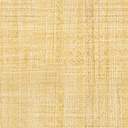 